Liens :
Des drôles d’animauxOrdonne les animaux de la plus petite masse à la plus grande.

Ours blanc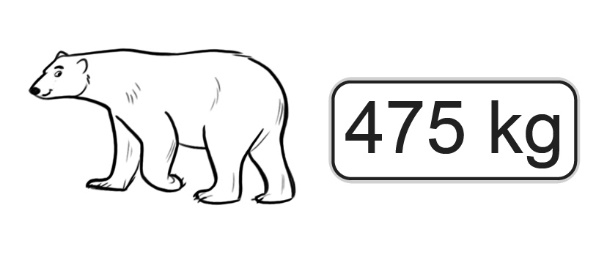 Les ours blancs se nourrissent principalement de phoques. Ils ont un 
bon sens de l’odorat et peuvent sentir 
des phoques à environ 2 km.
Buffle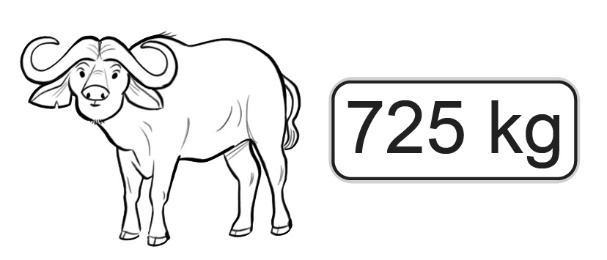 Les buffles sont sensibles à la chaleur. Ils se roulent parfois dans la boue pour se rafraîchir.
Phoque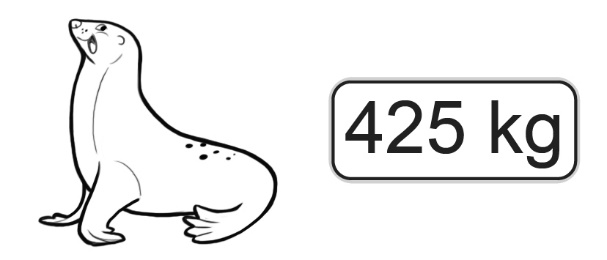 Les phoques ont une épaisse fourrure et du lard pour se protéger des températures très froides.
Ours brun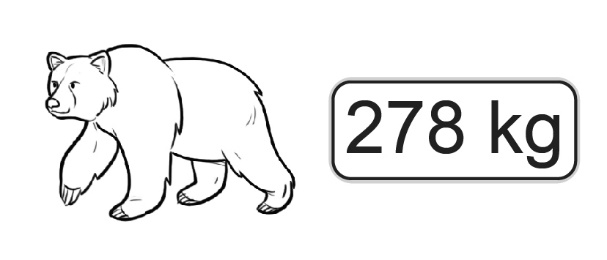 Les ours bruns creusent des grottes avec leurs griffes longues. Ils dorment dans ces grottes pendant la majorité de l’hiver.
Orignal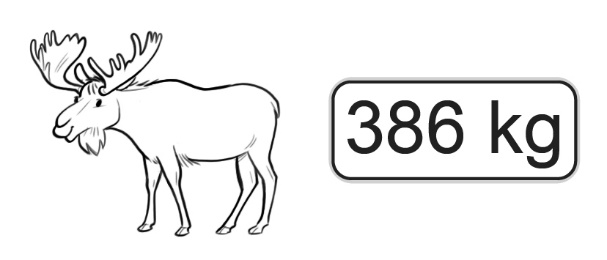 Les orignaux sont d’excellents nageurs. Ils peuvent nager 10 km par heure sans faire de pause pendant 2 heures.
Yak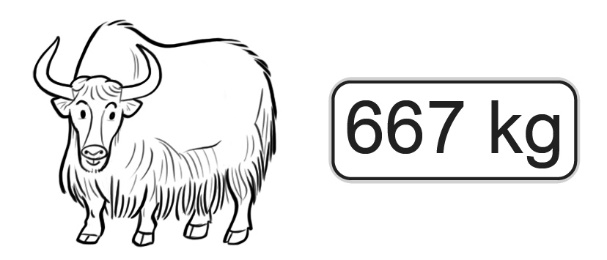 Les yaks ont de grosses cornes puissantes. Ils les utilisent pour creuser dans la neige et trouver les plantes enterrées.